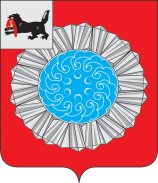 АДМИНИСТРАЦИЯ  СЛЮДЯНСКОГО МУНИЦИПАЛЬНОГО РАЙОНАПОСТАНОВЛЕНИЕг. Слюдянкаот 13.10.2022 года  № 511Об утверждении положения о должностном лице администрации Слюдянского муниципального района, ответственном за профилактику коррупционных и иных правонарушений             В соответствии с пунктом 3 Указа Президента Российской Федерации от 15 июля 2015 года № 364 «О мерах по совершенствованию организации деятельности в области противодействия коррупции», Федеральным законом от 25 декабря 2008 года № 273-ФЗ «О противодействии коррупции», Федеральным законом от 6 октября 2003 года № 131-ФЗ «Об общих принципах организации местного самоуправления в Российской Федерации», руководствуясь статьями 24, 47 Устава Слюдянского муниципального района (новая редакция), зарегистрированного постановлением Губернатора Иркутской области от 30 июня  № 303 – П, администрации Слюдянского районаПОСТАНОВЛЯЕТ:Утвердить Положение о должностном лице администрации Слюдянского муниципального района, ответственном за профилактику коррупционных и иных правонарушений (прилагается).Настоящее постановление вступает в силу после дня его опубликования.Опубликовать настоящее постановление в специальном выпуске газеты «Славное море» и разместить на официальном сайте администрации Слюдянского муниципального района, адрес: http//www.sludyanka.ru  в разделе «Противодействие коррупции».Контроль за исполнением настоящего постановления возложить на руководителя аппарата администрации Слюдянского муниципального района.Мэр Слюдянского муниципального района                                                      А. Г. Шульц                                                                                    Утверждено  постановлением администрации Слюдянского муниципального районаот 13.10.2022 года  № 511                                 Положение о должностном лице администрации Слюдянского муниципального района, ответственном за профилактику коррупционных и иных правонарушенийРаздел 1. Общие положения1. Настоящим Положением определяются правовое положение, основные задачи и функции должностного лица администрации Слюдянского муниципального района (далее – администрация), ответственном за профилактику коррупционных и иных правонарушений (далее – должностное лицо).2. Должностное лицо в своей деятельности руководствуется Конституцией Российской Федерации, федеральными конституционными законами, федеральными законами, указами и распоряжениями Президента Российской Федерации, постановлениями и распоряжениями Правительства Российской Федерации, иными нормативными правовыми актами, решениями Совета при Президенте Российской Федерации по противодействию коррупции и его президиума, принятыми в пределах их компетенции, а также настоящим Положением.3. Обязанности должностного лица исполняет начальник отдела трудовых отношений и управления охраной труда Управления труда, заработной платы и муниципальной службы администрации Слюдянского муниципального района. Данные обязанности закреплены за ним в соответствии с должностной инструкцией. Раздел 2. Основные задачи должностного лица4. Основными задачами должностного лица являются:а) формирование у муниципальных служащих нетерпимости к коррупционному поведению;б) профилактика коррупционных правонарушений в администрации;в) разработка и принятие мер, направленных на обеспечение соблюдения муниципальными служащими запретов, ограничений и требований, установленных в целях противодействия коррупции;г) осуществление контроля:-    за соблюдением муниципальными служащими запретов, ограничений и требований, установленных в целях противодействия коррупции;- за соблюдением законодательства Российской Федерации о противодействии коррупции в организациях, созданных для выполнения задач, поставленных перед администрацией, а также за реализацией в них мер по профилактике коррупционных правонарушений.Раздел 3. Основные функции должностного лица5. Должностное лицо осуществляет следующие основные функции:а) обеспечение соблюдения муниципальными служащими запретов, ограничений и требований, установленных в целях противодействия коррупции;б) принятие мер по выявлению и устранению причин и условий, способствующих возникновению конфликта интересов на муниципальной службе;в) обеспечение деятельности комиссии администрации по соблюдению требований к служебному поведению муниципальных служащих и урегулированию конфликта интересов, исполнение обязанностей секретаря в комиссии по соблюдению требований к служебному поведению муниципальных служащих и урегулированию конфликта интересов, образованной в администрации;г) оказание муниципальным служащим консультативной помощи по вопросам, связанным с применением законодательства Российской Федерации о противодействии коррупции, а также с подготовкой сообщений о фактах коррупции;д) обеспечение соблюдения в администрации законных прав и интересов муниципального служащего, сообщившего о ставшем ему известном факте коррупции;е) обеспечение реализации муниципальными служащими обязанности уведомлять представителя нанимателя (работодателя), органы прокуратуры Российской Федерации, иные федеральные государственные органы обо всех случаях обращения к ним каких-либо лиц в целях склонения их к совершению коррупционных правонарушений;ж) осуществление проверки:- достоверности и полноты сведений о доходах, об имуществе и обязательствах имущественного характера, а также иных сведений, представленных гражданами, претендующими на замещение должностей муниципальной службы;- достоверности и полноты сведений о доходах, расходах, об имуществе и обязательствах имущественного характера, представленных муниципальными служащими в соответствии с законодательством Российской Федерации;- соблюдения муниципальными служащими запретов, ограничений и требований, установленных в целях противодействия коррупции;- соблюдения гражданами, замещавшими должности муниципальной службы, ограничений при заключении ими после увольнения с муниципальной службы трудового договора и (или) гражданско-правового договора в случаях, предусмотренных федеральными законами;з) подготовка в пределах своей компетенции проектов муниципальных нормативных правовых актов по вопросам противодействия коррупции;и) анализ сведений:- о доходах, об имуществе и обязательствах имущественного характера, представленных гражданами, претендующими на замещение должностей муниципальной службы;- о доходах, расходах, об имуществе и обязательствах имущественного характера, представленных муниципальными служащими в соответствии с законодательством Российской Федерации;- о соблюдении муниципальными служащими запретов, ограничений и требований, установленных в целях противодействия коррупции;- о соблюдении гражданами, замещавшими должности муниципальной службы, ограничений при заключении ими после увольнения с муниципальной службы трудового договора и (или) гражданско-правового договора в случаях, предусмотренных федеральными законами;к) участие в пределах своей компетенции в обеспечении размещения сведений о доходах, расходах, об имуществе и обязательствах имущественного характера муниципальных служащих, их супруг (супругов) и несовершеннолетних детей на официальном сайте администрации в информационно-телекоммуникационной сети "Интернет", а также в обеспечении предоставления этих сведений общероссийским средствам массовой информации для опубликования;л) организация в пределах своей компетенции антикоррупционного просвещения муниципальных служащих;м) осуществление иных функций в области противодействия коррупции в соответствии с законодательством Российской Федерации.6. В целях реализации своих функций должностное лицо:а) обеспечивает соответствие проводимых мероприятий целям противодействия коррупции и установленным законодательством Российской Федерации требованиям;б) подготавливает для направления в установленном порядке в федеральные органы исполнительной власти, уполномоченные на осуществление оперативно-розыскной деятельности, в органы прокуратуры Российской Федерации, иные федеральные государственные органы, территориальные органы федеральных государственных органов, государственные органы Иркутской области, органы местного самоуправления, на предприятия, в организации и общественные объединения запросы об имеющихся у них сведениях о доходах, расходах, об имуществе и обязательствах имущественного характера муниципальных служащих, их супруг (супругов) и несовершеннолетних детей, о соблюдении ими запретов, ограничений и требований, установленных в целях противодействия коррупции, а также об иных сведениях в случаях, предусмотренных нормативными правовыми актами Российской Федерации;в) осуществляет в пределах своей компетенции взаимодействие с правоохранительными органами, территориальными органами федеральных органов исполнительной власти в Иркутской области, государственными органами Иркутской области, а также с организациями, созданными для выполнения задач, поставленных перед администрацией, с гражданами, институтами гражданского общества, средствами массовой информации, научными и другими организациями;г) проводит с гражданами и должностными лицами с их согласия беседы, получает от них пояснения по представленным в установленном порядке сведениям о доходах, расходах, об имуществе и обязательствах имущественного характера и по иным материалам;д) получает в пределах своей компетенции информацию от физических и юридических лиц (с их согласия);е) представляет в комиссии по соблюдению требований к служебному поведению муниципальных служащих и урегулированию конфликта интересов, образованные в администрации, информацию и материалы, необходимые для работы этих комиссий;ж) проводит иные мероприятия, направленные на противодействие коррупции.И.о. руководителя аппарата администрации Слюдянского муниципального района                                                                О.Е. Маюрова